Export Promotion Bureau, Bangladesh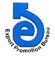 Export performance of Service Sector for the Month of July 2020 (FY-2019-20)                                                                                                                                                                                    (Value in  Mn. US$)  Data Source: Bangladesh BankNational Export Performance of Goods for July 2020 And Service Sector for July 2019            (Value in  Mn. US$) ProductsExport Performance forFY- 2019-20Export Target forFY 2020-21Strategic Target for July 2020Export Performance forJuly 2020% Change of export PerformanceOver S. TargetExport Performance for July 2019% Change of export performance July 2020  Over July- 201912345678Total (A+B+C)6131.897000.00528.24452.38-14.36532.66-15.07A. Goods Procured in ports by carriers67.9375.005.662.72-51.946.40-57.50B. Goods sold under merchanting13.1516.001.211.05-13.220.000.00 C.  Services6,050.826,909.00521.37448.61-13.96526.25-14.75Manufacturing Services on Physical inputs owned by others393.26400.0030.1931.574.5742.83-26.292.Maintenance and repair services3.564.000.300.27-10.000.39-30.773.  Transportation573.93583.0043.9948.7510.8248.750.003.1 Sea Transport293.15300.0022.6418.89-16.5623.00-17.873.2 Air Transport277.42280.0021.1329.3739.0025.3715.773.3 Rail Transport0.150.200.020.00-100.000.11-100.003.4 Road Transport1.502.000.150.2886.670.10180.00Others0.000.800.060.00-100.000.000.004. Travel320.11342.0025.8114.78-42.7434.00-56.534.1 Business1.612.000.150.03-80.000.13-76.924.2 Personal (Education, Tourists etc)318.50340.0025.6614.75-42.5233.87-56.455. Construction Services262.96290.0021.8825.5016.5429.86-14.60Insurance Services7.103.500.260.73180.770.061,116.67Financial Services (other than insurance)160.34180.0013.589.11-32.929.59-5.01Charges for the use of intellectual Property5.858.500.640.00-100.001.20-100.00Telecommunication and Information Services 474.24565.0042.6433.60-21.2045.12-25.539.1Telecommunication Services197.32260.0019.6210.30-47.5022.50-54.229.2. Computer Services (Software, Data Processing, Consultancy etc.) 276.45304.0022.9423.251.3522.602.889.3 Information Services0.461.000.080.06-25.000.03100.00Other Business Services886.11943.0071.1679.3511.5183.25-4.6810.1 Research and development services13.2313.000.980.86-12.240.5945.7610.2 Professional and management services231.96250.0018.8726.4740.2816.6658.88 10.3 Technical, trade-related and other business services640.92680.0051.3152.011.3666.00-21.20Personal, Cultural and Recreational27.9132.002.417.59214.9411.25-32.53Government goods and services2,935.453,558.00268.50197.35-26.50219.95-10.2812.1 Diplomatic Mission182.82530.0040.000.00-100.005.71-100.00 12.2 Establishment expences of international missions. International organizations and others 954.441,100.0083.0164.14-22.7366.38-3.3712.3 Office maintainance1,487.371,530.00115.46104.70-9.32119.67-12.5112.4 Miscellaneous Govt. services18.1618.001.360.86-36.762.71-68.2712.5 Others292.66380.0028.6827.64-3.6325.498.43ProductsExport Performance forFY   2019-20Export Target forFY 2020-21Strategic Target2020-21(July-20)Export Performance 2020-21(July-20)% Change of export PerformanceOver S. TargetExport Performance the Same Time of the Previous Year% Change of export performance Over the Same Time of the Previous Year12345678Export Performance of Goods33674.0941000.003449.003910.923887.8613.390.59Export Performance of Service Sector, Merchanting & Goods Procured in ports 6131.89(Provisional)7000.00528.24452.38532.66-14.36-15.07National Export Performance of Goods and Service Sector39805.9848000.003977.244363.34420.529.71-1.29